وەزارەتی خوێندنی باڵا وتێژینەوەی زانستی                                                                          زانکۆی سەڵاحەددین :کۆلێژی ئاداب بەشی راگەیاندن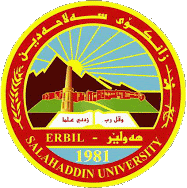 ناوی مامۆستایانی بەشی راگەیاندن وێبناری (به‌كارهێنانی سیستمیAPAئه‌مریكی له‌ توێژینه‌وه‌ مێژوییه‌كاندا (دکتۆر ئاری کاکل) بەرپرسی خویندنی باڵا لە کۆلیژی هونەرە جوانەکان  24-2021 28-د. صادق حمه‌غریب حمه‌صاڵحسەرۆکی لێژنەی رۆشنبیریپ.ی.هه‌رده‌وان محمود كاكه‌شێخ١١د. صادق حمه‌غریب حمه‌صاڵح٢٢د. شیلان یاسین٣   ٣   د. هاوژین عمر٤٤م.ی چنار نامق حەسەن٥٥م.ی شیما حیدر کریم. م.ی شیما حیدر کریم. ٦٦م.ی.ئه‌رشه‌د خه‌لیل ئه‌سعه‌د٧٧م.ی. بەشدار حوسين محەمەد٨٨م.ی سەرکەوت وەیسی کەریم٩٩